1	引言1.1	自理事会2020年会议以来，理事会信息社会世界峰会和可持续发展目标工作组（CWG-WSIS&SDG）召开了一次会议。由于新冠肺炎疫情的特殊情况，第36次会议于2021年1月28-29日以虚拟形式召开。会议审议了20份文件。会议由CWG-WSIS&SDG主席Vladimir Minkin博士（教授）（俄罗斯联邦）主持。参加第36次会议的副主席有Janet Umutesi女士（卢旺达）、Renata Santoyo女士（巴西）、Mansour Al-Qurashi先生（沙特阿拉伯）、Ahmad Reza Sharafat教授（伊朗伊斯兰共和国）和Aygun Ahmadova女士（阿塞拜疆）。1.2	本文件中提供了CWG-WSIS&SDG向理事会2021年会议提交的一系列建议。第36次会议的摘要报告作为CWG-WSIS&SDG-36-20号文件发布在CWG-WSIS&SDG网站上。2	与WSIS进程和SDG相关活动的最新情况2.1	CWG-WSIS&SDG第36次会议审议了以下文件和口头介绍：2.1.1	联合国科学和技术促进发展委员会（CSTD）2020年会议和2021年会间专题讨论会成果（口头介绍）2.1.2	2020年互联网管理论坛成果（口头介绍）2.1.3	E/RES/2020/12：评估信息社会世界峰会成果的落实和后续行动的进展2.1.4	A/RES/75/202：联大有关ICT促发展的决议2.1.5	联合国秘书长数字合作路线图的最新情况（口头介绍）3	国际电联在推进、落实和跟进WSIS进程方面开展的活动，包括根据国际电联运作规划所开展的活动3.1	CWG-WSIS&SDG第36次会议审议了以下文件：3.1.1	2020年WSIS论坛成果（CWGWSIS36/2）3.1.2	2021年WSIS论坛（筹备工作）（CWGWSIS36/3）3.1.3	报告：有关国际电联对落实WSIS成果的贡献（2020年）（CWGWSIS36/4）3.1.4	国际电联有关WSIS行动方面C2、C5和C6路线图（更新后模板）（CWGWSIS36/5）3.1.5	旨在协调WSIS/SDG进程而开展的区域性活动（CWGWSIS36/6）3.1.6	旨在协调WSIS/SDG进程而开展的区域性活动的报告模板（CWGWSIS36/17）3.1.7	2020和2021年WSIS清点工作进程（CWGWSIS36/7）3.1.8	2020和2021年WSIS项目奖（CWGWSIS36/8）3.1.9	联合国信息社会小组（UNGIS）（CWGWSIS36/9）3.1.10	2020和2021年世界电信和信息社会日（CWGWSIS36/10）3.1.11	衡量ICT促发展伙伴关系（CWGWSIS36/11）3.1.12	2021年WSIS信托基金（CWGWSIS36/12）3.1.13	国际电联有关WSIS和SDG进程的部门研究组活动（CWGWSIS36/13）3.2	基于向第36次会议提交的文稿成果，工作组将所有文件记录在案并对这些文件的提交表示赞赏，同时向理事会2021年会议提出以下意见和建议：a)	2020年WSIS论坛成果1)	工作组对为成功举办2020年WSIS论坛和实现其成果所做的各项工作表示赞赏，并特别强调了论坛从实体活动改为虚拟活动，带来了新的机会，使用了创新的虚拟工具并提高了包括发展中国家在内的参与度，克服了疫情大流行造成的困难。2)	对2020年WSIS论坛在提高参与度、伙伴关系、创新的虚拟形式、议程、计划和报告/出版物方面取得的成果表示赞赏。3)	工作组赞赏秘书处与WSIS行动方面促进方，特别是WSIS行动方面C2、C5和C6促进方所做的工作，将十五年（2005-2020年）的落实成就、挑战和机遇纳入在2020年WSIS论坛上组织的行动方面讲习班。4)	工作组对新的成功举措表示鼓励，如“ICT和老年人”专场活动，以及由此形成的具有影响力的新伙伴关系。5)	工作组感谢捐助方对2020年WSIS信托基金的承诺和支持。b)	2021年WSIS论坛（筹备工作）1)	工作组注意到：1.1	为筹备2021年WSIS论坛而收到所有行动呼吁的最新信息；1.2	2021年3月8日是向公开磋商进程提交文稿，包括申请举办讲习班/展览空间和邀请演讲人的截止日期。2)	鼓励秘书处继续在2021年WSIS论坛的议程、计划和成果中加强WSIS行动方面与可持续发展目标之间的协调。3)	请秘书处探索其他新的在线工具，以加强与会者之间的互动、交流和协作。4)	鼓励国际电联成员积极参与2021年WSIS论坛。c)	报告：有关国际电联对落实WSIS成果的贡献（2020年）1)	所有利益攸关方都注意到了2020年国际电联对落实WSIS成果的贡献的报告并表示赞赏。2)	工作组赞赏秘书处提供的有关与所有促进WSIS行动方面的联合国机构协作编写的WSIS + 15报告的最新情况，并指出报告中反映的活动在2020年WSIS论坛的WSIS行动方面促进方会议上进行了介绍。请秘书处在下次会议上发布该报告，以供参考和讨论。3)	工作组鼓励秘书处与电信发展局、电信标准化局、无线电通信局和总秘书处密切合作，向WSIS清点工作平台输入报告中所体现的国际电联活动和项目，以惠及更广泛的WSIS利益攸关方群体。4)	工作组请电信标准化局和电信发展局提交与WSIS秘书处密切协作并根据相关决议编写的ITU-T和ITU-D落实WSIS成果的报告草案，作为CWG-WSIS＆SDG下一次会议的输入文件供WTSA-20和WTDC-21审议，同时顾及下文d）中国际电联有关WSIS行动方面C2、C5和C6路线图的模版修订版。5)	工作组赞赏CWG-WSIS＆SDG副主席Aygun Ahmadova女士介绍的情况通报文件（CWG-WSIS&SDG-36/INF/2），并请秘书处纠正文件中所列某些文件的超级链接和网络链接。d)	国际电联有关WSIS行动方面C2、C5和C6路线图（更新后模版）1)	工作组批准了国际电联有关WSIS行动方面C2、C5和C6路线图的模板修订版，并建议将其用于分析行动方面C2、C5和C6的WSIS成果落实情况和取得的成果。e)	旨在协调WSIS和SDG进程而开展的区域性活动：1)	工作组鼓励秘书处继续与国际电联区域代表处和联合国区域委员会密切合作，探索与区域电信组织的协作，并向CWG-WSIS＆SDG提交有关各区域落实WSIS成果和实现可持续发展目标的报告，尤其要体现ICT在缓解COVID-19大流行中的作用。2)	工作组对介绍的模板表示赞同，将用于报告为协调WSIS和SDG进程而开展的区域性活动，各区域的副主席可以使用该模板报告各区域为落实WSIS成果和实现与2030年可持续发展议程的协调而做出的贡献。f)	2020和2021年WSIS清点工作进程1)	工作组赞赏所完成的各项工作和所收到的有关2021年全球WSIS清点工作报告和正在进行的“应对新冠病毒（COVID-19）– ICT案例库”作品征集活动的最新信息。2)	鼓励国际电联成员积极参与WSIS清点活动，并通过分享应对新冠病毒大流行的良好做法做出贡献。3)	工作组请秘书处使用WSIS清点工作平台来简化和收集来自国际电联所有三个部门以及总秘书处有关落实WSIS行动方面和可持续发展目标的最新信息。4)	请秘书处在WSIS行动方面以及WSIS行动方面与可持续发展目标结合的框架内，进一步探索增强清点工作数据库的机会，收集与正在进行的“应对新冠病毒（COVID-19）– ICT案例库”有关的实际项目。5)	还请秘书处以各种形式，包括虚拟的WSIS TalkX、2021年WSIS论坛专场会议、可视化演示文稿和出版物，宣传WSIS清点工作收集的作品以及它们与WSIS行动方面的联系。g)	2020年和2021年WSIS项目奖：1)	工作组赞赏所做的各项工作和2021年WSIS项目奖收到的作品征集的最新信息，并指出提交作品的截止日期已延长至2021年2月1日。2)	工作组赞赏国际电联三个部门（包括研究组、国际电联区域代表处和其他部门）积极参与2021年WSIS项目奖以及在共享数据库、项目和活动方面开展的良好协作。请秘书处进一步探索与国际电联内部和外部的其他ICT相关数据库的协作，并通过WSIS项目奖年度颁奖活动，进一步在全球范围内推动各个ICT促发展社区做出的积极努力。3)	鼓励国际电联成员积极参加2021年WSIS项目奖。4)	请秘书处探索加强交流和外联活动，以进一步加强对WSIS项目奖竞赛及其获奖者的全球认可。h)	联合国信息社会小组（UNGIS）1)	工作组赞赏联合国机构作为UNGIS成员展示的良好精神和协作。2)	工作组赞赏UNGIS的工作，包括对2020年高级别政治论坛的贡献，并欢迎UNGIS关于数字化在行动十年中的作用的对话。3)	工作组对WSIS团队重新设计UNGIS网站，使其更具互动性和用户友好性表示赞赏。i)	2020年和2021年世界电信和信息社会日（WTISD）1)	秘书处提供了有关2021年世界电信和信息社会日筹备工作的最新信息，并告知将在短期内发送通函，其中包含对国际电联成员的行动呼吁，以及专门网站的信息和国际电联成员提交举措的详细信息。2)	请工作组按照国际电联提供的导则，通过国家、区域性和国际性举措，全年积极参与庆祝2021年世界电信和信息社会日主题的活动，以加速数字化转型。3)	工作组请秘书处尽快发布行动呼吁。j)	衡量ICT促发展伙伴关系1)	工作组将衡量ICT促发展伙伴关系活动报告记录在案。2)	工作组鼓励秘书处在2021年WSIS论坛上组织一次讲习班，并在下一次CWG-WSIS＆SDG会议上分享成果信息。k)	WSIS信托基金2021年的情况1)	请成员和所有WSIS利益攸关方为WSIS信托基金捐款，并探讨秘书处提出的2021年WSIS论坛伙伴关系方案。l)	国际电联有关WSIS和SDG进程的部门研究组活动1)	工作赞赏国际电联各部门研究组与WSIS进程之间的持续工作。2)	ITU-D第2研究组主席告知，ITU-D研究组通过举办多场特别会议和网络研讨会，参与了2020年WSIS论坛的活动，关注的议题包括如何利用ICT减轻COVID-19的影响（电子卫生）、成为WSIS高级别会议（电子教育）的一部分。他强调说，此类活动提高了ITU-D研究组的知名度，研究组对此表示感谢。3)	鼓励研究组积极参与WSIS进程的所有活动和行动呼吁，包括WSIS论坛、WSIS清点活动和WSIS项目奖。4	WSIS与应对COVID-19有关的活动4.1	CWG-WSIS＆SDG第36次会议审议了CWGWSIS36/14号文件。4.2	工作组赞赏地注意到，秘书处在新冠肺炎期间为利益攸关方提供合作和协作机会而开展的各项工作。4.3	工作组赞赏WSIS各利益攸关方为应对COVID-19危机所做的工作和贡献，强调在从COVID-19中恢复的背景下，数字连接、创新和全球合作对可持续发展的重要性。4.4	根据利益攸关方的意见，请秘书处协调开发一个电子参考工具包，以协助利益攸关方在WSIS行动方面和可持续发展目标的框架下有效地应对COVID-19大流行。4.5	工作组欢迎国际电联和其他机构为帮助利益攸关方应对COVID-19大流行而采取的举措。工作组注意到，理事会（互联网）工作组将就“互联网和与国际互联网相关公共政策在减轻COVID-19和未来可能发生的疫情大流行影响方面的作用”举行公开磋商，并请秘书处和所有WSIS利益攸关方为磋商做出贡献，以帮助为未来总结经验和教训。5	关于WSIS成果落实情况总体审查的讨论：2025年后的WSIS5.1	请秘书处与联合国伙伴机构进行适当磋商，以落实《日内瓦行动计划》。5.2	请秘书处与UNGIS成员和其他利益攸关方协商，在2024年WSIS论坛上庆祝《日内瓦行动计划》实施20周年。6	国际电联有关2030可持续发展议程的活动6.1	CWG-WSIS＆SDG第36次会议审议了下列文件：6.1.1	最新情况：2021年高级别政治论坛（HLPF）（CWGWSIS36/15）6.1.2	国际电联对2021年高级别政治论坛（HLPF）的贡献 （CWGWSIS36/16）6.2	CWG-WSIS＆SDG第36次会议注意到下列文件：a)	最新情况：2021年高级别政治论坛（HLPF）1)	工作组注意到可持续发展目标峰会的《政治宣言》，并将在今后的会议中继续审查国际电联参与《2030年可持续发展议程》的情况。b)	国际电联对2021年高级别政治论坛（HLPF）的贡献2)	注意到联合国经社理事会主席请国际电联理事会就主题向2020年HLPF提供实质性输入意见的信函，作为回应，请工作组审议和批准国际电联理事会向HLPF提供的输入意见草案，将由理事会主席呈交HLPF。提交截止日期为2021年3月15日。3)	工作组对秘书处介绍的文件表示赞赏。4)	请秘书处：4.1	按照过去的惯例，于2月5日之前在附件中提供关于国际电联开展的与可持续发展目标（特别是可持续发展目标1、2、3、8、10、12、13、16和17）有关的活动以及以国际电联专长为重点和基础的其他相关活动的更多信息，并在CWG-WSIS＆SDG的网站上发布；以及4.2	在CWG-WSIS＆SDG主持下成立一个信函通信组，向所有感兴趣的组成员开放，以审议国际电联向2021年高级别政治论坛（HLPF-21）提交的输入意见，目标是在2021年2月20日之前拟定一份国际电联向HLPF-21提交的输入意见草案的共识案文，以便在2021年3月1日截止日期之前在CWG-WSIS＆SDG网站上发布以征询意见。CWG-WSIS＆SDG管理班子应审议并整合所有收到的意见，并在2021年3月5日之前将合并后的文本发送给理事会主席。7	俄罗斯联邦的文稿：关于CWG-WSIS&SDG工作的提案7.1	俄罗斯联邦介绍了该文件，其中载有有关国际电联理事会向HLPF-21提交的输入文稿草案的建议（CWGWSIS36/18）。7.2	工作组支持俄罗斯联邦的建议，并鼓励秘书处遵循上文6.2部分第4节中的指导。请参阅CWG-WSIS＆SDG第36次会议的摘要报告第10节（CWG-WSIS&SDG-36-20）。8	其它事宜8.1	会议上未提出其他事宜。9	结束语9.1	会议闭幕时，主席以个人名义向参加CWG-WSIS＆SDG第36次会议工作的所有国际电联成员表示感谢，并感谢副主席Janet Umutesi女士（卢旺达）、Renata Santoyo女士（巴西）、Mansour Al-Qurashi（沙特阿拉伯）、Ahmad Reza Sharafat教授（伊朗伊斯兰共和国）、Aygun Ahmadova女士（阿塞拜疆）、尤其是为CWG-WSIS＆SDG的工作和WSIS进程做出贡献的所有人。对国际电联秘书长赵厚麟先生、国际电联副秘书长马尔科姆•琼森先生、电信标准化局主任李在摄博士和电信发展局主任多琳•伯格丹–马丁女士表示感谢。会议对SPM负责人Yushi Torigoe先生、CSD负责人Catalin Marinescu先生以及秘书处Gitanjali Sah先生、Vladimir Stankovic先生、Michael Kioy先生、Ruth Sidabutar女士、Mario Castro Grande先生、Martin Schaaper先生和Jeoung Hee Kim女士提供的帮助也表达了谢意。9.2	工作组对CWG-WSIS＆SDG主席Vladimir Minkin教授的高效领导和指导表示感谢。_______________理事会2021年会议
理事磋商会虚拟会议，2021年6月8-18日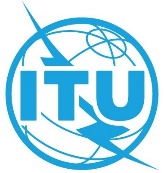 议项：PL 1.1文件 C21/8-C议项：PL 1.12021年2月18日议项：PL 1.1原文：英文理事会信息社会世界峰会和
可持续发展目标工作组（CWG-WSIS&SDG）主席的报告理事会信息社会世界峰会和
可持续发展目标工作组（CWG-WSIS&SDG）主席的报告CWG-WSIS&SDG自理事会2020年会议以来活动成果的报告CWG-WSIS&SDG自理事会2020年会议以来活动成果的报告概要本报告概括了理事会信息社会世界峰会和可持续发展目标工作组（WG-WSIS&SDG）第36次会议的主要成果。根据2018年全权代表大会（PP-18）第140号决议（2018年，迪拜，修订版）和理事会第1332号决议（2019年，修改版），第36次会议于2021年1月28-29日以虚拟形式召开。需采取的行动请理事会认可本报告中提出的建议。____________参考文件联大第A/RES/70/125号决议、联大第A/RES/70/1号决议、联大第 A/70/299号决议、联大第A/70/684号决议、联大第A/RES/73/218号决议、联大第A/71/212号决议、联合国经社理事会第E/RES/2020/212号决议、联合国经社理事会第E/RES/2020/12号决议、联大第A/RES/75/202号决议、PP-18第140号决议（2018年，迪拜，修订版）、PP-14第140号决议（2014年，釜山，修订版）、PP-10第172号决议（2010年，瓜达拉哈拉，修订版）、理事会第1332号决议（2019年，修改版）、理事会第1336号决议（2015年，修改版）、2017年世界电信发展大会第30号决议（2017年，布宜诺斯艾利斯，修订版)、WTSA-16第75号决议（2016年，哈马马特，修订版）、理事会WSIS工作组第18、19、20、21、22、23、24、25、26、27、28、29、30、31、32、33、34、35和36次会议的报告、WSIS+10关于WSIS成果落实情况的声明、WSIS+10有关2015年后WSIS的愿景、WSIS最终目标审议、WSIS+10报告：国际电联在WSIS落实工作和后续工作方面的十年（2005-2014）贡献。